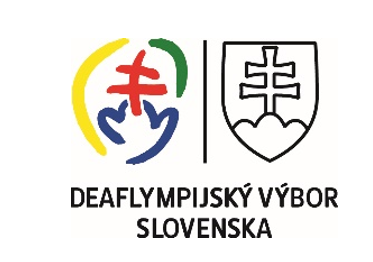 NÁVOD K REALIZÁCII TUZEMSKÝCH A ZAHRANIČNÝCH PRACOVNÝCH CIESTNávod na vyplnenie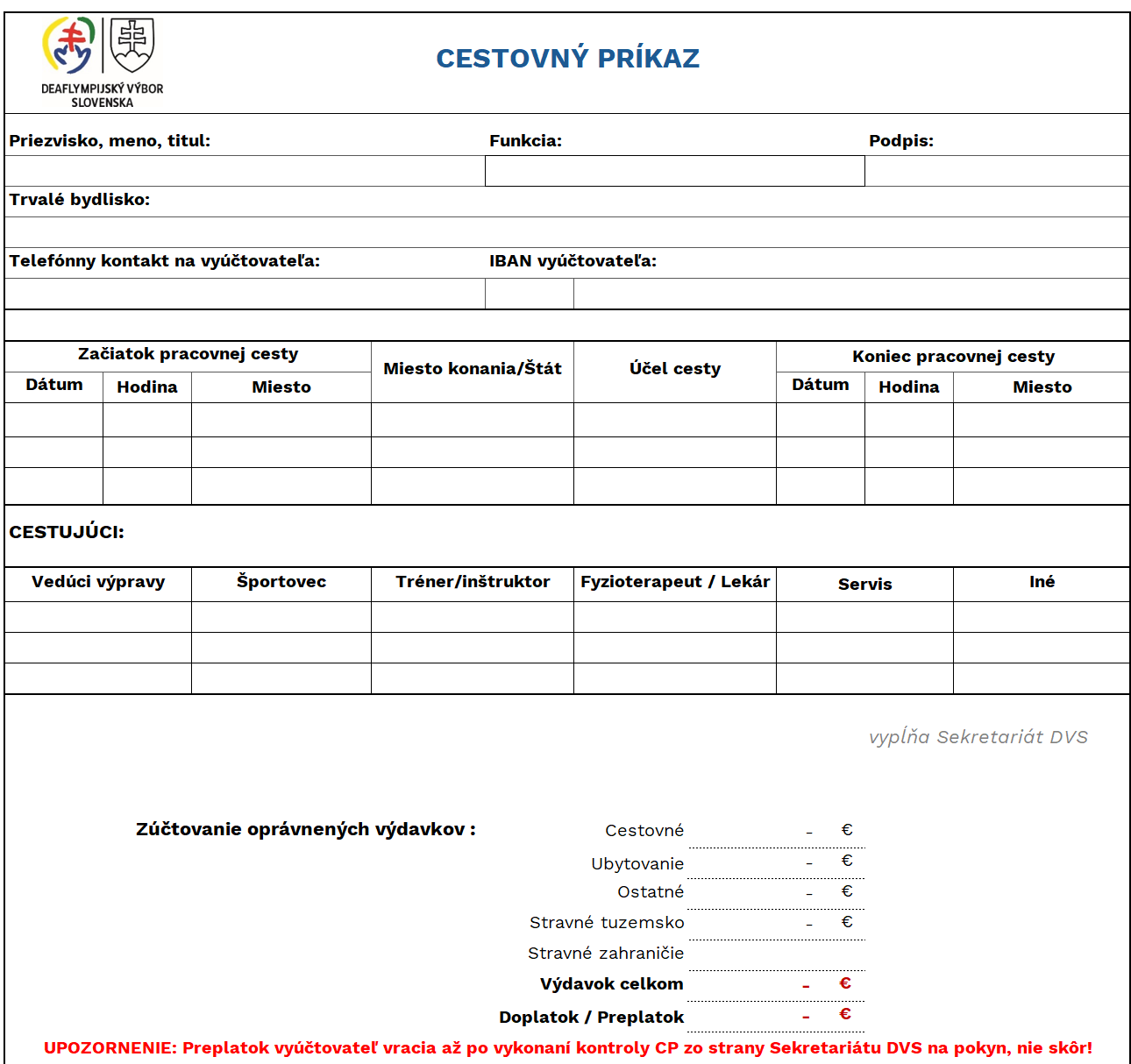 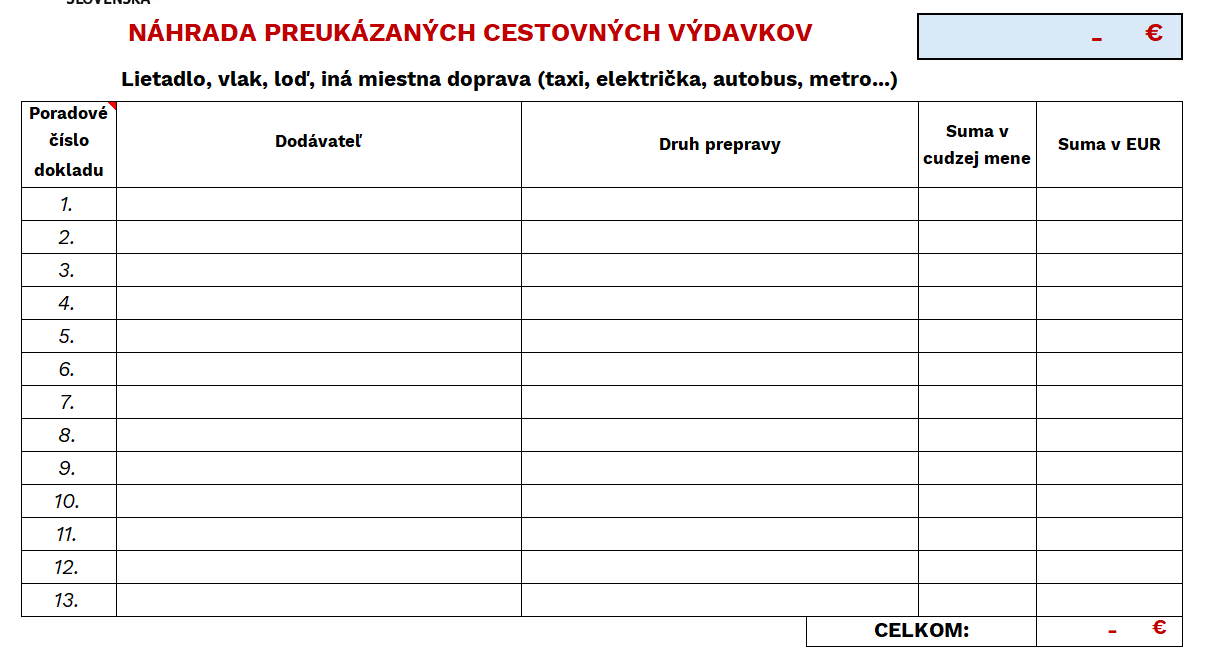 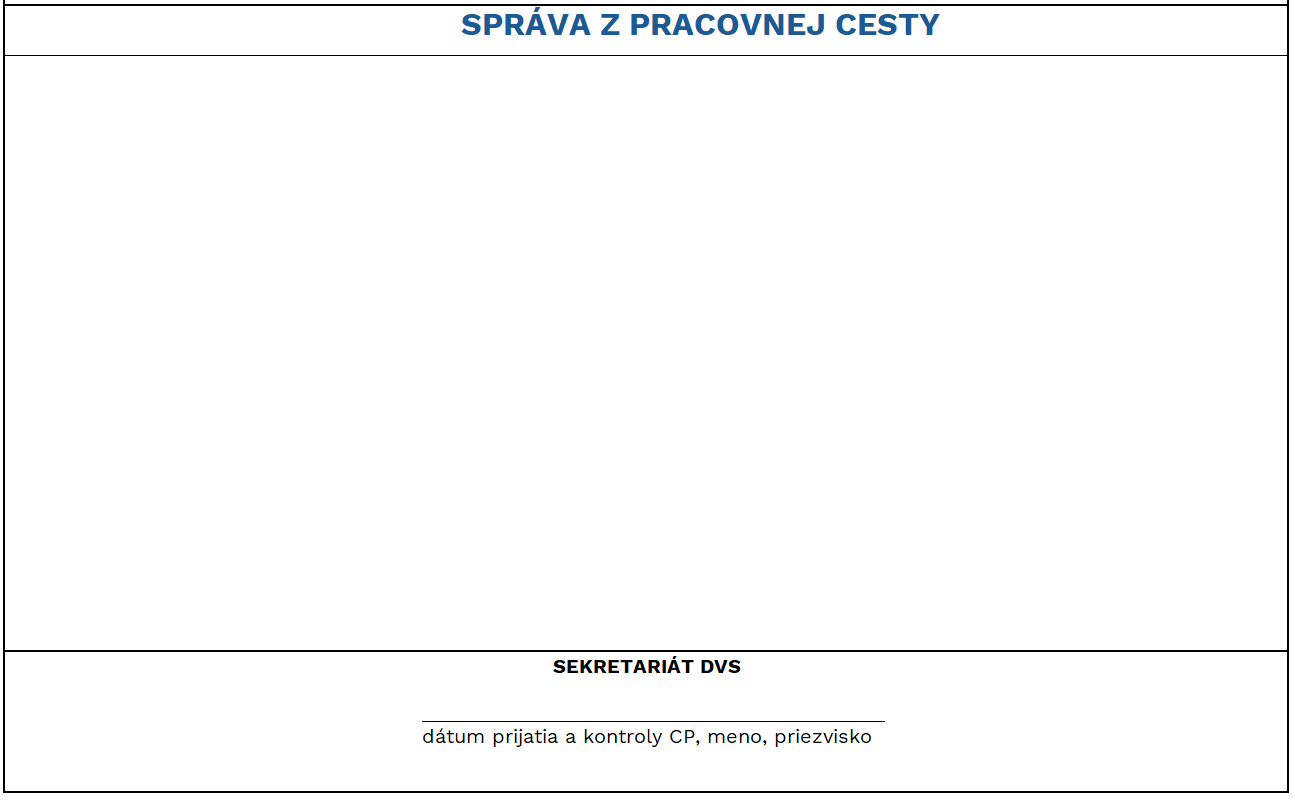 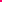 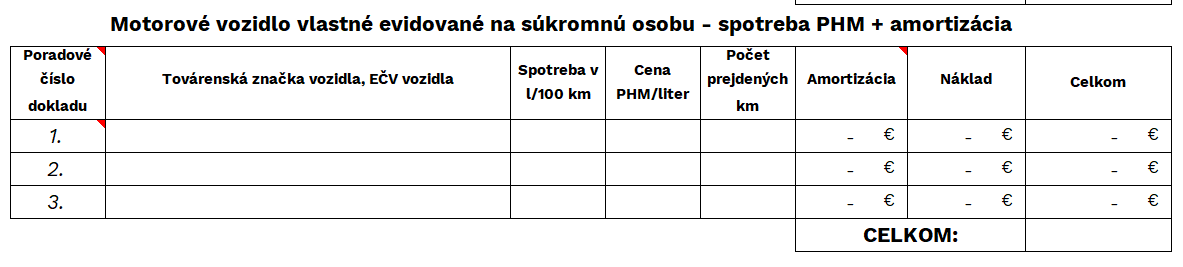 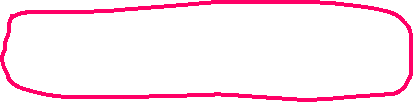 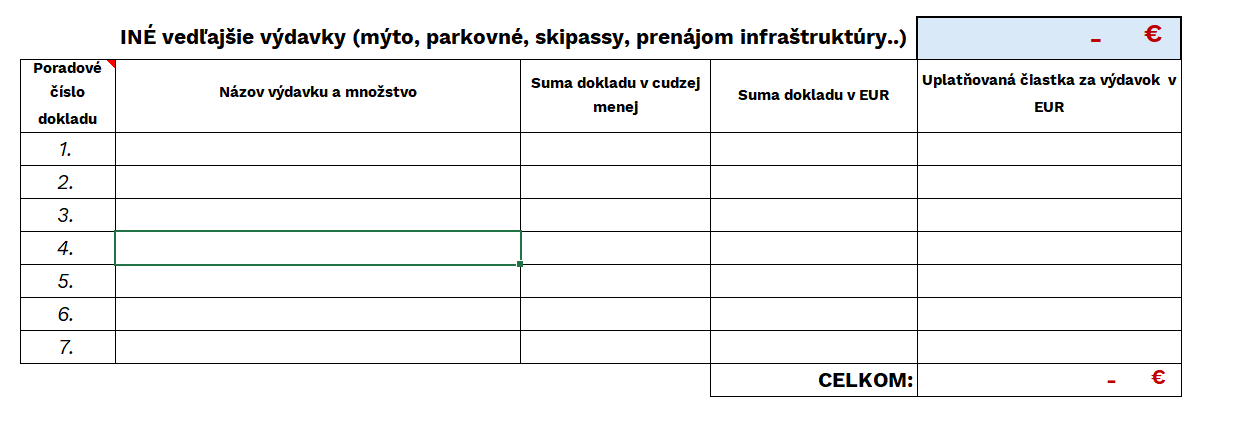 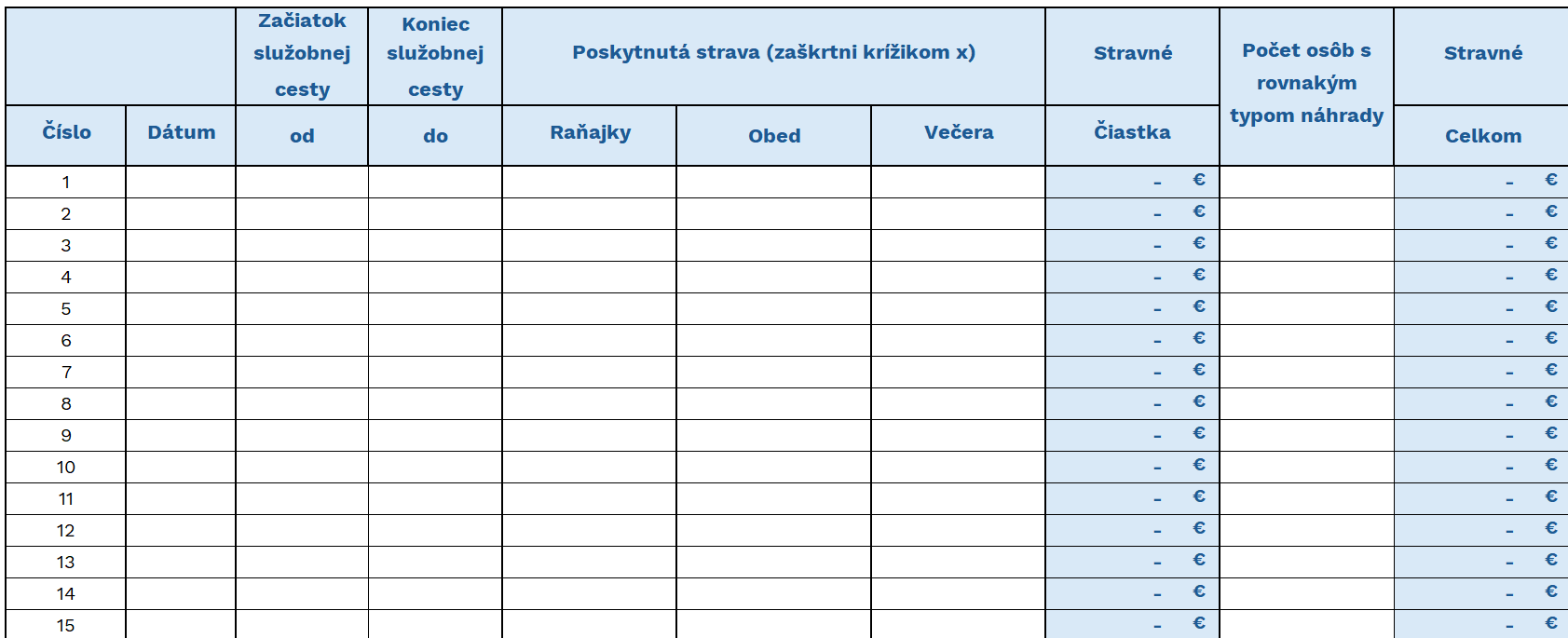 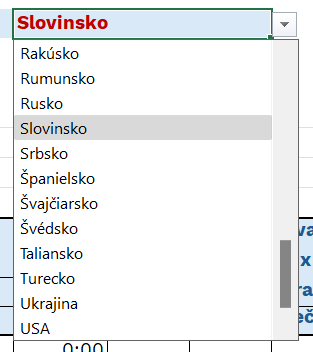 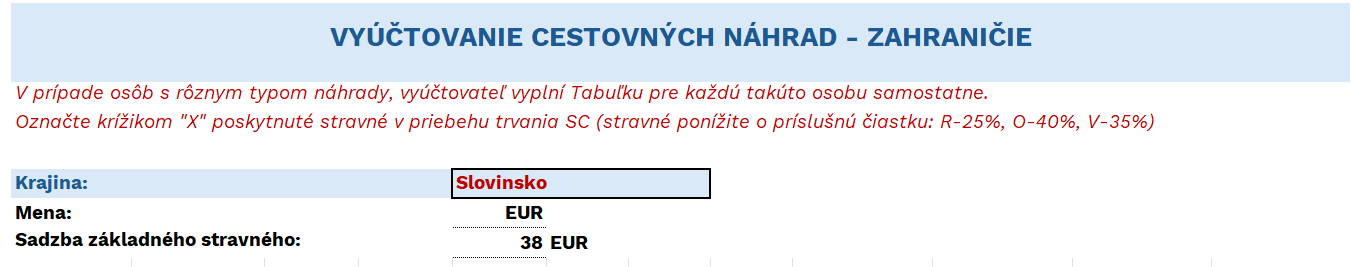 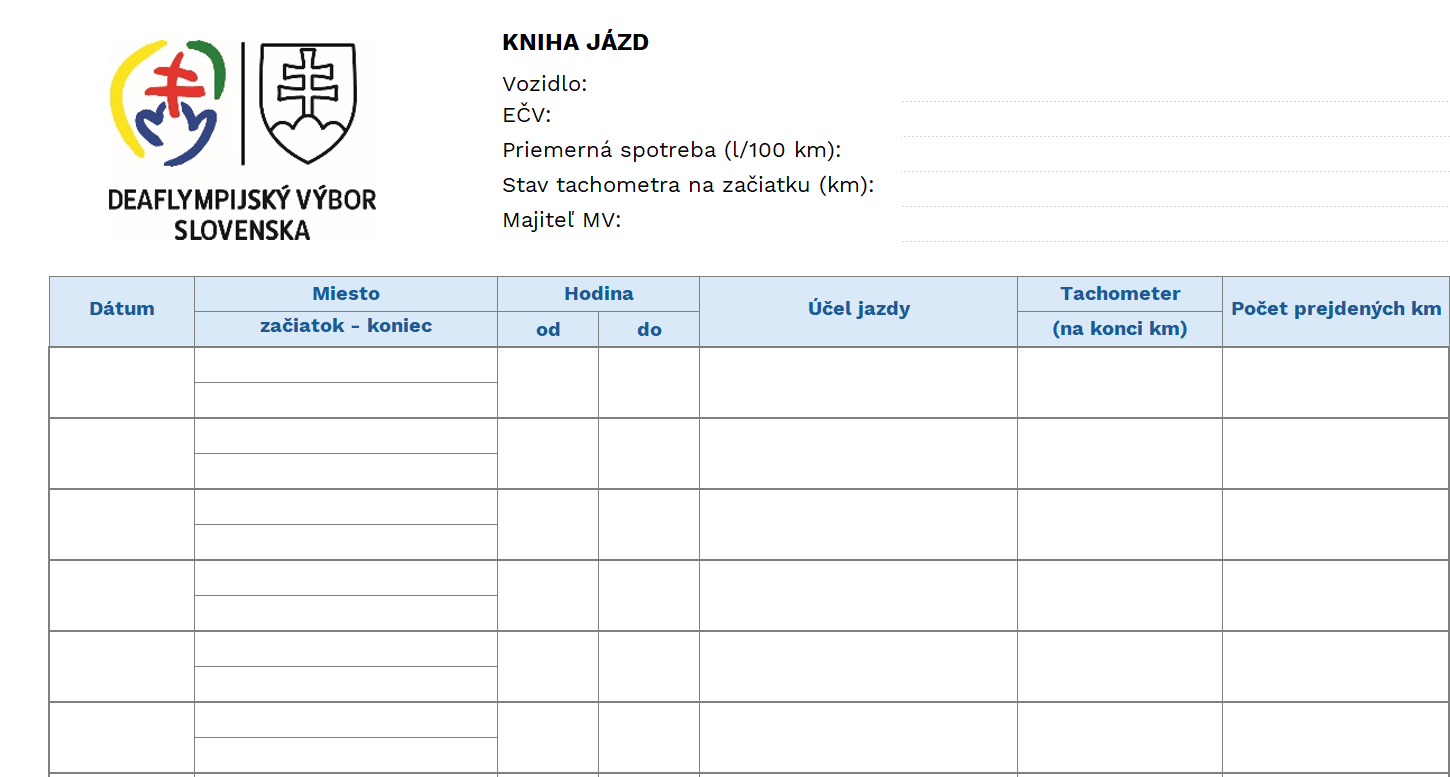 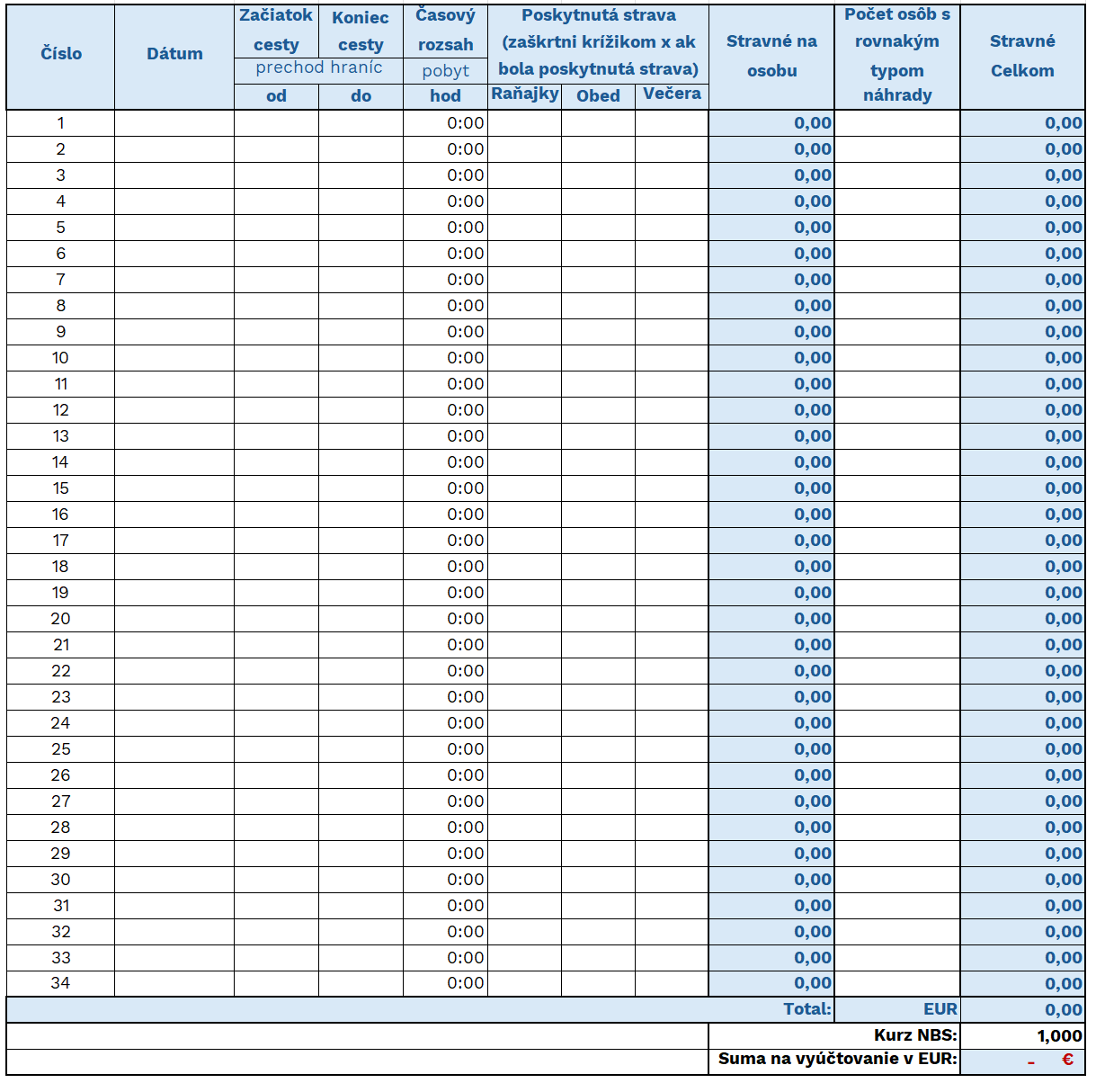 